 Shoaib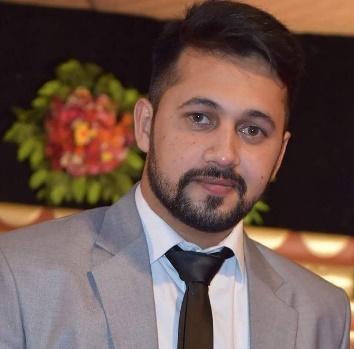 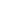 Deira, Dubai  Contact No: C/o 0501685421Email:  shoaib.377696@2freemail.com 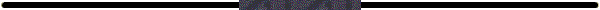 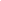 Personal ProfileDate of Birth 	September 06, 1991Nationality               PakistaniMarital Status         SingleCareer AimA highly efficient, results driven and capable marketing executive with a proven ability to effectively develop manage and control relationships between the company and its target audience. Having a proven track record of quickly understanding a marketing campaigns mission, vision and objective and then using the strong communication and negotiation tool to achieve sales targets. Enjoying challenging briefs & able to work to an excellent standard under considerable pressure whilst presenting a positive image to clients & colleagues. Now looking for a suitable sales position with a ambitious & exciting company.Academic BackgroundPharm.D			(2011-2016) 			University of Sargodha, Sargodha, Pakistan.Intermediate  (Pre-Med)			       	2011			BISE LahoreMatriculation  (Science)	       	       		2008			BISE LahoreComputer SkillsMS Office Net Surfing and Browsing.ExperienceWorking as “Pharmaceutical/Medical Sales Representative” in “English Pharmaceutical Industries” from April 01-2015 to April 30-2016.RESPONSIBILITIES  Arranging meetings and appointments with doctors, nurses, pharmacists and other healthcare staff and make presentations to persuade them to prescribe company’s products.Delivering the samples to doctors of different categories and taking orders with regular follow-ups in order to answer the possible questions asked by them.Attending meetings, Conferences and training secessions beneficial to achieve the yearly and monthly sales targets.Keeping the record up to date and documentation and reporting the feedbacks gained.Liaise with and persuade targeted doctors to prescribe our products utilizing effective selling skills and performing cost-benefit analysis.Work with sales team to develop strategies and implement brand strategies to ensure a consistent marketing message.Implant strategies to promote the assigned products to influence targeted group in the decision making process.Monitor and analyze data and market conditions to identify competitive advantage.Keep accurate records and documentation for reporting and feedback. Pursue continuous learning and professional development and stay up-to-date with latest medical data.Working as a “Assistant Product Manager” in “01 Cero-Uno Biologico Intnl. (Pvt.) Ltd”. From June 01-2016 to December 31-2017. RESPONSIBILITIES Meeting existing clients and the potential customers in order to get their interests about the products manufactured my company. Providing presentations and Motivational speeches to the team members in order to achieve the monthly targets. Implant strategies to gain the business outcomes, within or outside the targeted premises.Create plans for whole year to generate the expected capital and presenting them in front of upper staff.  Working upon pre existing potent customers in order to build the current and  long term future goals beneficial for company.Accessing the risk management of product with in the market keeping safe sides.Assist product managers to help departmental heads in running the day-to-day sales operations of the company. Involved in product planning, testing, pricing and preparation of product guides.  Evaluate the weaknesses and strengths of their competitors’ products.Stable the plans for the marketed products in order to save the product from competitor’s eye and marketing trends.Assist the Manager in promotion of the product under development by reviewing the market information gathered before the product to be launched and amend before launching.Monitoring and accessing the launched product and getting people’s response to the product.VolunteeringWorking as a volunteer and Ambassador in Event organized by IJT Pakistan.Working as a volunteer in “Akhuwat” Foundation an NGO.LANGUAGESFluent in English, Urdu and Punjab. Arabic writing and readingHobbies    Volunteering, Coin Collecting, Reading Books, Singing, Watching Movie, Snooker and travelling.Reference:                    Shall be furnished on demand